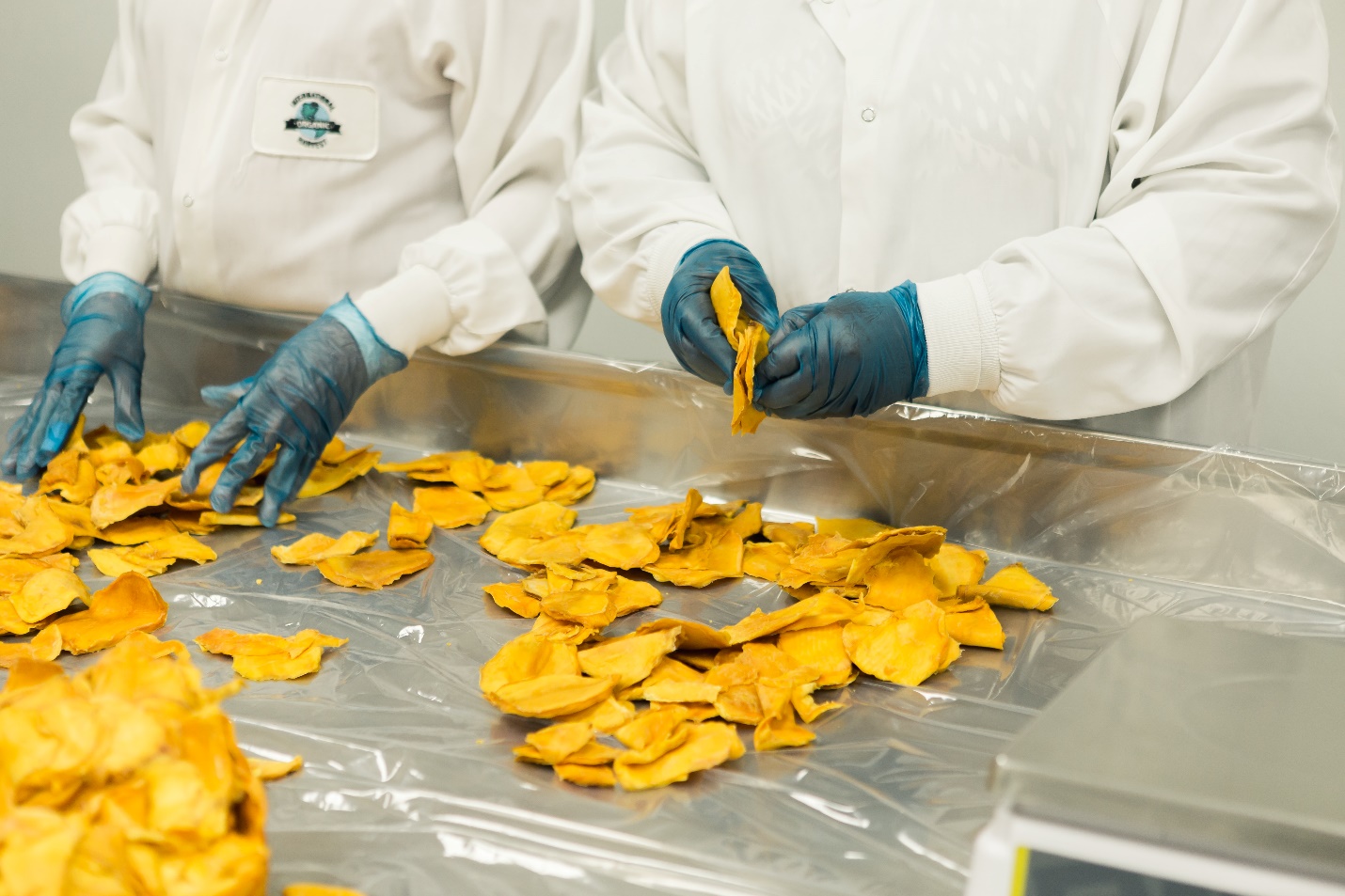 COMPANY NAMERoles and Responsibilities2021TABLE OF CONTENTSINTRODUCTIONFood distribution centres and warehouses are busy places. Often there is lots going on and staff and volunteers will be doing different jobs each day. This organisation/company policy template shows these roles and responsibilities. As every organisation will run slightly differently, this is a template designed so that you can delete information that isn’t relevant to you and add in details which are.The content within this template has been created as a broad overview of key procedures that should be followed in a distribution centre or warehouse. However, section titles and bullet points can be edited, deleted, and added, as required. Once the template has been filled to suit your organisation’s needs, you can simply update the Table of Contents on page 2 to reflect the structure within the template.In addition to the content within, you will find the front and back covers are fully editable, with space for you to place your own image, company/organisation logo, and contact details and address. Again, the title on the front cover is editable.Please do not remove, add to, or edit the Template Copyright page. Where applicable, Interreg 2 Seas Project, Flavour, must be credited.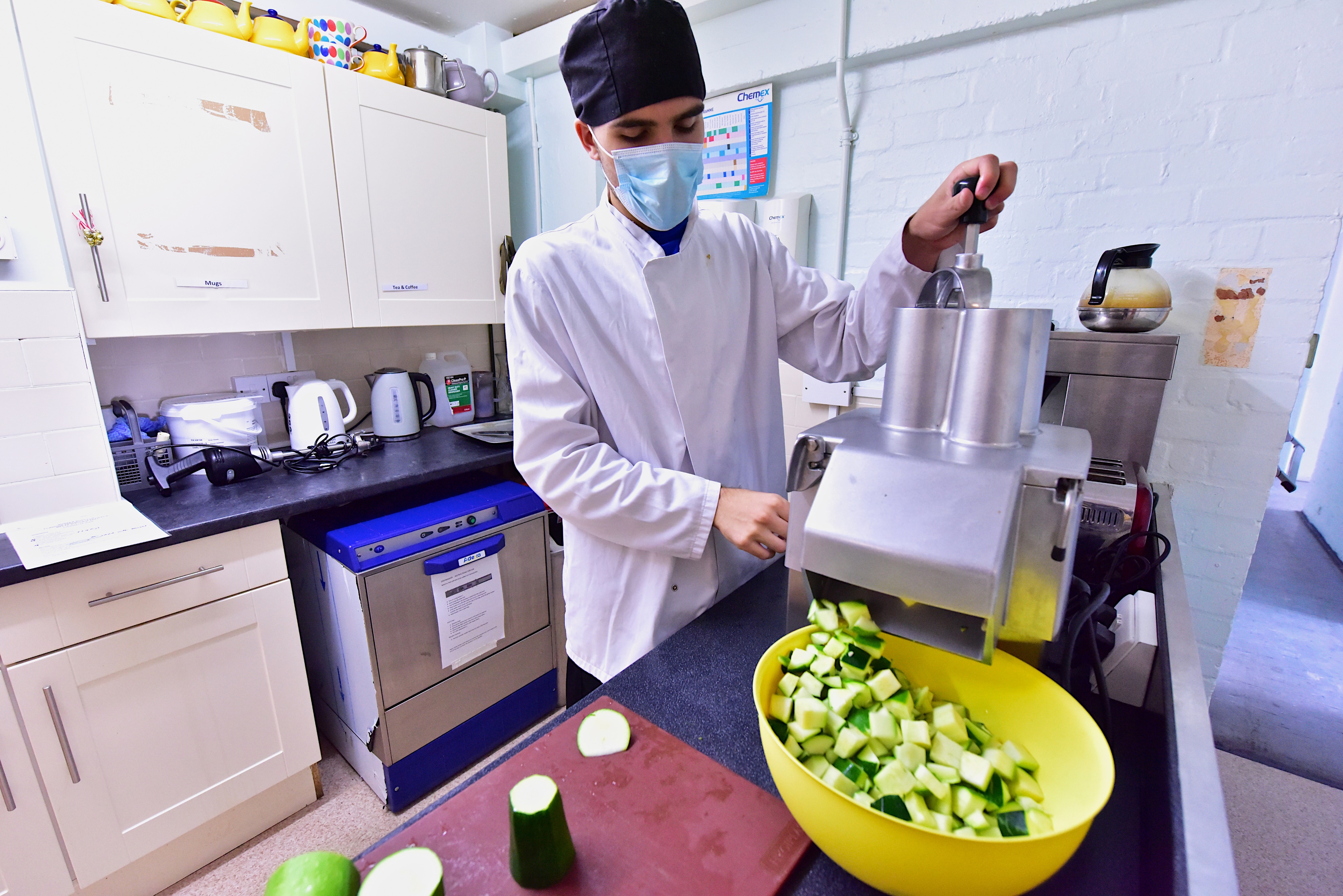 EMPLOYEES & VOLUNTEERSFOOD SAFETY AND HYGIENEPersonal HygieneEmployees must ensure that their hair is tied back.Employees must not wear nail polish. Employees must not wear jewellery.Employees must keep beards short, and well groomed. Employees must keep wounds covered with a blue bandage.Employees must wash and sanitise hands before and after touching food.Employees must wash and sanitise hands after coughing or sneezing.Employees must wash and sanitise hands after using the bathroom. Employees must wash and sanitise hands after taking a break.Employees must wash and sanitise hands after having a cigarette / e-cigarette.Employees must wear clean clothes for work every day. Equipment & InfrastructureIf any equipment is needed, add in your own guidance and training.Cleaning & DisinfectionComplete any cleaning tasks your supervisor/manager asks you to do.WaterPlease add in your own guidelines.Waste & RubbishEmployees must use waste bins and make sure they put the lid back on Employees must ensure that they separate waste and recycling into separate bins if available.Pest ControlIf employees see any pests, they must let their supervisor know.TrainingEmployees must take part in training requested by their supervisor.Fridge & Freezer TemperaturesEmployees must check and write down the fridge/freezer temperatures regularly, your organisation will have a schedule for checks.Employees must ensure that they know the temperature that the fridges and freezers should be kept at. If the temperature is different to what it should be, employees must let their supervisor know.  VisitorsEmployees must inform their supervisor of any visitors. Employees must show them to the sign-in desk or book. FOOD COMING INTraceabilityWhere (name of shop, auction, farmer, etc) the food is coming from.LabellingEmployees must make sure that all items delivered are clearly labelled and logged on to the organisation’s system, stating the expiration date, and a description of the product.Allergens should be clearly labelled.  Fridges & FreezersEmployees must check and record fridge and freezer temperatures 3 times a day.Employees must label the food and place in a fridge or freezer.Employees must check that the food is in date and suitable for freezing by looking at the storage instructions on the packaging.FOOD GOING OUTPreparing for Food to be DeliveredPlease add in your own guidelines.DeliveriesEmployees must collect food for delivery.Employees must stick labels on deliveries.Employees must place the deliveries in vans.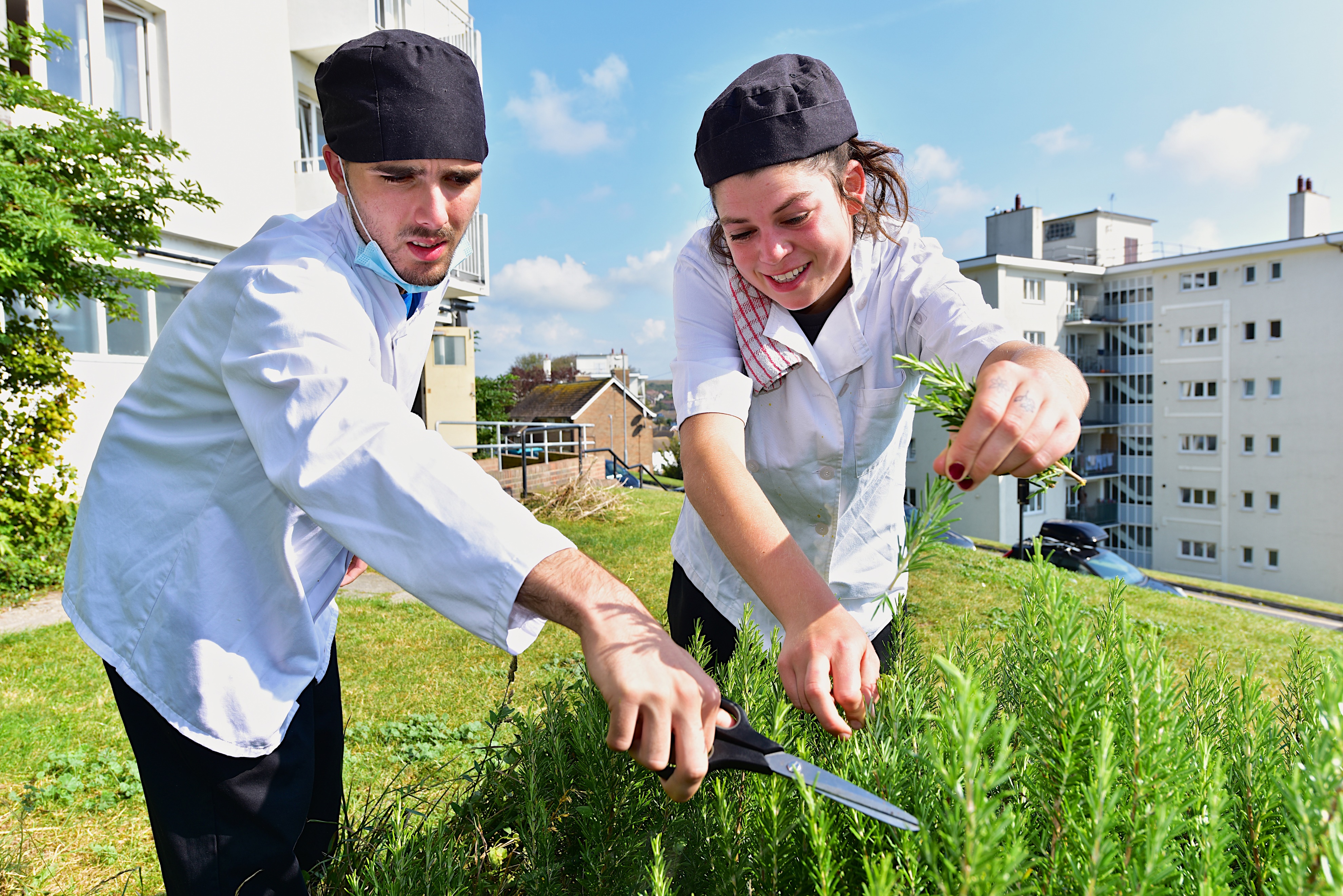 SUPERVISORS & MANAGERSFOOD SAFETY AND HYGIENEPersonal HygieneSupervisors must check there is soap and hand sanitiser at the sinks, and they must refill them when needed.Equipment & InfrastructurePlease add in your own guidelines.Cleaning & DisinfectionSupervisors must prepare a cleaning schedule – showing what needs to be cleaned, when and the cleaning products to be used.  Supervisors must include a way to show when it has been done (e.g., a column where staff can add their initials and time when done).Supervisors must store cleaning products in a lockable cabinet or a separate room.WaterPlease add in your own guidelines.Waste & RubbishSupervisors must keep bins clean and ensure they are emptied daily.Pest ControlSupervisors must report any pest control issues to the appropriate authorities  Supervisors must carry out regular checks for the presence of pests.TrainingSupervisors must inform staff which training courses they need to do and keep a record of who attends.Supervisors must ensure that everyone has up to date certifications in areas which are needed, e.g., manual handling, food safety etc.Fridge & Freezer TemperaturesSupervisors must create a schedule for checking the temperature of fridges/freezers Supervisors must ensure that the fridge/freezer temperatures are checked and recorded every day.  Supervisors must ensure that random temperature checks are made upon receipt of food in the store and note it on the delivery note. If temperatures are not compliant, supervisors must inform their manager and either move or dispose of the food.  VisitorsSupervisors must ensure that all visitors have signed in and are aware of guidance.FOOD COMING INTraceabilitySupervisors must keep an up-to-date list of companies which give food.LabellingSupervisors must check that staff and volunteers are labelling ang logging food correctly Writing today’s date on a whiteboard helps people to accurately and quickly date check.Fridges & FreezersSupervisors must check that the cold chain is never interrupted during collection and transport.Supervisors must set up a system for employees to check and record fridge and freezer temperatures at least 3 times a day  Supervisors must ensure that the foodstuffs have been frozen for at least 48 hours before they are distributed to the consumer.FOOD GOING OUTPreparing for Food to be DeliveredSupervisors must keep an up-to-date list of organisations that we give food to.If a supervisor finds out that a product we have received may be harmful to human health, animals or plants: they must notify organizations that have received the product - and recall all products immediately.DeliveriesSupervisors must create and print labels for delivery. They must include the contact’s name for delivery, the address with any special deliver instructions, the contents, and the allergens. If we are transporting chilled goods, there needs to be a space to record the temperature of the delivery vehicle on arrival on the dispatch (delivery) note.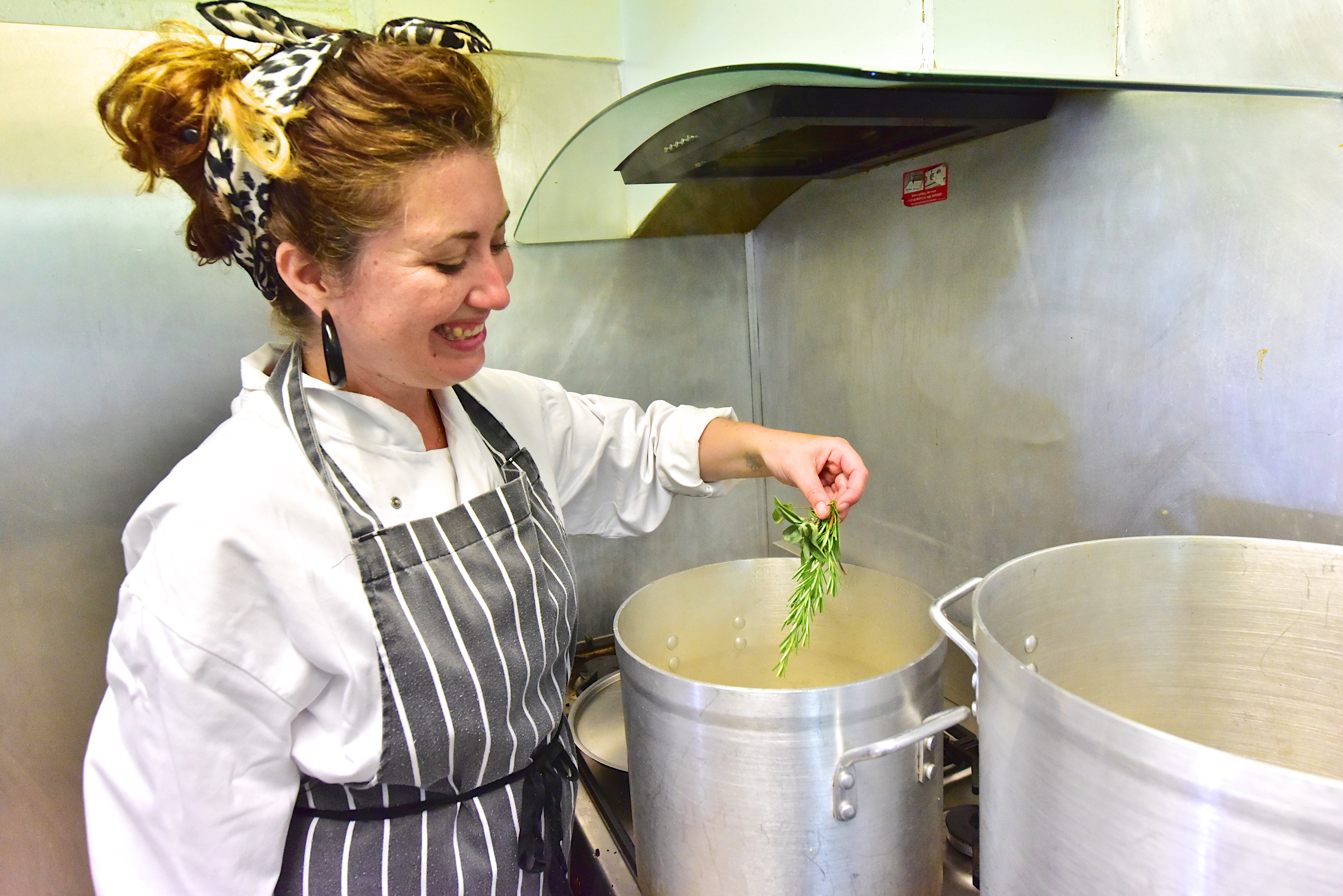 THE ORGANISATIONFOOD SAFETY AND HYGIENEPersonal HygieneThe organisation must provide a sink with running water, soap and a hand sanitiser.The organisation must display instructions on how to wash hands.The organisation must provide training to employees and volunteers on good personal hygiene and food safety.Equipment & InfrastructureThe organisation must ensure the warehouse/kitchen is clean and in good repair. The organisation must fix any damage as quickly as possible.The organisation must provide staff with toilets, somewhere to store personal belongings, and somewhere to eat.Cleaning & DisinfectionThe organisation must provide necessary cleaning products The organisation must safely store the data and safety sheets for the cleaning products used.  The organisation must ensure that all staff and volunteers are given regular training on cleaning.WaterThe organisation must label all sinks and water sources as: Handwashing. Cleaning use only.Drinking water.Waste & RubbishThe organisation must provide necessary waste bins. The organisation must replace them when needed.Pest ControlThe organisation must make a preventive pest control plan stating what should be done if pests are detected.The organisation must record on a business plan where the baits and/or other control systems (e.g., insect lamps, mouse traps, etc) are. The organisation must ensure they are stored in a lockable cupboard.TrainingThe Organisation must provide training on food safety and hygiene, manual handling, health and safety for chemicals, use of any lifting aids, and racking training.Fridge & Freezer TemperaturesThe organisation must check measuring instruments weekly for correct functioning (calibrating the thermometer freezer/cold room/refrigerated truck).The organisation must ensure that all records are kept for the right amount of time and can be accessed for audit.VisitorsThe organisation must make sure there is a place for all visitors to sign in.  The organisation must make sure that there is clear instructions as to what to do in the event of an emergency.FOOD COMING INTraceabilityIf you believe a product to be harmful, the organisation must follow the country’s regulations on who to notify.LabellingThe organisation must ensure that there is a clear list of allergens which is easily accessible to all those who work in the warehouse.Fridges & FreezersThe organisation must keep accurate compliance records daily. The organisation must ensure a solution for automated temperature checking over weekends and public holidays.FOOD GOING OUTPreparing for Food to be DeliveredIf you believe a product to be harmful, the organisation must follow the country’s regulations on who to notify.DeliveriesPlease add in your own guidelines.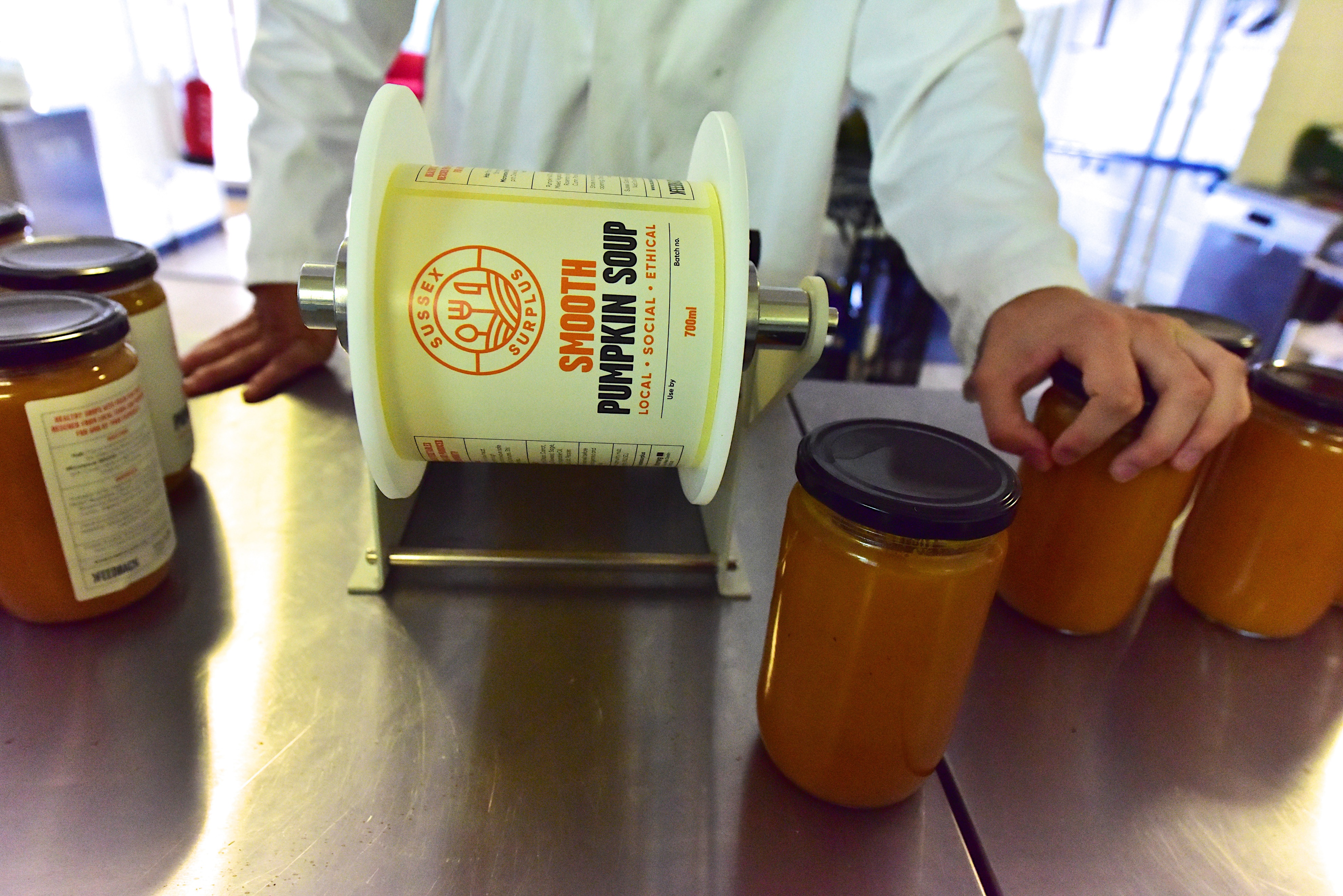 FURTHER DETAILSPlease direct any questions, suggestions, and concerns surrounding the roles and responsibilities in this guide to your supervisor, or the organisation via the following.Supervisor/Manager NameE-mail: email@email.comTel: 0800 000000Company/Organisation NameE-mail: email@email.comTel: 0800 000000Further resources can be found on the following websites:
UK Government Guidelineshttps://www.gov.uk/food-safety-your-responsibilitiesFood Standards Agencyhttps://www.food.gov.uk/food-safetyTEMPLATE COPYRIGHTThis template was created in partnership with:HERW!N vzwPanier de la MerMilieu & Werk vzwStad BruggeStad MechelenVIVES HogeschoolBrighton & Hove Food PartnershipPlymouth Marjon University Business SchoolFEEDBACK GlobalFareShare SussexPhotography taken byAlexis Maryon from FEEDBACK Global© 2021, Plymouth Marjon University.This template can be adapted, printed and reproduced for your own use. Please credit Interreg 2 Seas Programme, FLAVOUR Project.THIS PAGE MUST NOT BE EDITED OR REMOVEDFROM THE TEMPLATE DOCUMENT.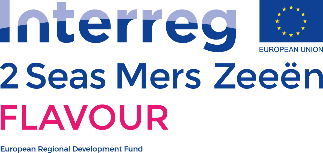 Template © 2021, Plymouth Marjon University.